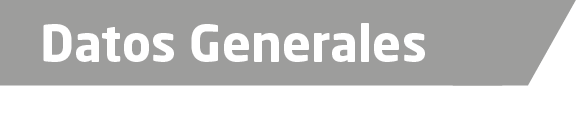 Nombre Cesia Karen Del Toro AnimasGrado de Escolaridad Licenciada en DerechoCédula Profesional (Licenciatura) 6517580Teléfono de Oficina 228-8-16-10-14Correo Electrónico cesia_bsb@hotmail.com.mxDatos GeneralesFormación Académica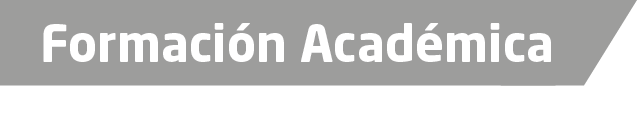 2001-2005Universidad del Golfo de México, Estudios de Licenciatura en Derecho. Ubicada en la Ciudad de Tuxpan, Veracruz2005-2007Universidad de Xalapa, Estudios de Maestría en Derecho Penal. Ubicada en la Ciudad de Xalapa, Veracruzde Investigaciones Jurídicas de la UNAM, en la Ciudad de Xalapa, Veracruz.Trayectoria Profesional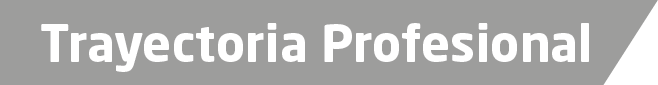 2013 a la FechaFacilitadora Certificada, en la Unidad Integral de Procuración de Justicia Distrito Judicial Coatepec, Veracruz2012 - 2013Agente de la Policía Ministerial Acreditable, Ubicada en la Ciudad de Xalapa, Veracruz.2011-2012Agente del Ministerio Público Investigador de la Procuraduría General de Justicia adscrita al Programa de Control Vehicular, en Tantoyuca, Veracruz. Conocimiento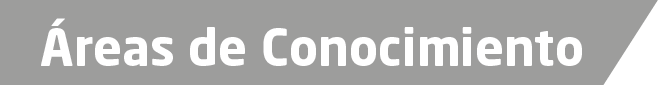 Derecho PenalDerecho Civil